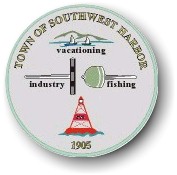 Town of Southwest HarborHarbor Committee05/09/2022AttendanceCommittee members: Anne Napier, Corey Pettegrow, Donald Sullivan, Nick Madeira, John Stanley, Ron WeinerExcused Absences: None Unexcused Absences: NoneHarbor Master: Oliver CurryPublic: None Selectmen: noneCall to Order/Role Call: Nick Called Meeting to order at 6:04pm.  All accounted for.	Visitors to be heard -None. Acceptance of minutes:   Ron made a motion to approve 04/11/22 Meeting Minutes. Cory seconds.            (Vote 6-0)Pay Parking- Kiosks: Committee agrees kiosks would be a good idea at upper town. There are some logistical issues with other town facilities, and we need more discussion.Harbormaster Report:  Floats still not in at upper town dock. Finger floats not complete, some need repair. Former Harbor Master has apparently given moorings out of sequence of the list. Weekend coverage is not confirmed, HM will not be covering weekends.Hook Lot development plan: There is $261,000.00 earmarked for development, a an additional $25,000.00 specifically for HM office. More signage is necessary for management of the property. The committee agrees the first step is to level the lot and grade what we can where we can to allow us to see what we have to work with.Ordinance – edits/ ideas: 								           a) Pg.3 Sec. I, C. sec. 2: should include shore lands i.e.: Lawler Lane, Harbor Ave, and 		 N. Causeway Ln 										   b) Pg.4 Sec II, Definitions sec. 1: A), B) should both include Lat./Long.                                            c) Pg.6 Sec IV, B, 8: Owners of floats in harbor not attached to piers, i.e., Lobster cars must have reflective tape on 3 sides facing throughfare.                                 				    Comments from the committee: 									a) Is there a legal concern that the former HM has given moorings out of turn? The committee feels he should be held accountable. 	                                                                         		           	     b) Add a dumpster next to the port-a-potty at Upper-town Dock.                       c) Is Beals Lobster non-conforming, change of use – too businesses running on that dock for                         the amount of parking spots?    									         d) On the town web-site at the Harbor Link please connect the correct ordinance (approved        	     7/14/20).                   e) Add the parking ruled to the town website under the harbor link for harbor facilities.                   f) Update signage at all town facilities.Suggestions for next meeting:                    a) The selectboard has asked the committee to review the By-Laws.  X.       Adjournment: Motion Ron, second Anne. Time: 7:47pm. 6-0.